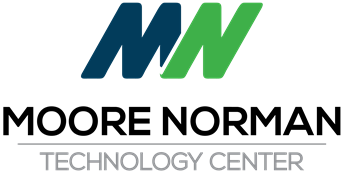 Regular Board MeetingJanuary 17, 2019 5:30 PMIT Building - Seminar Center
4701 12th Avenue NW
Norman, OK 73069  I. Pledge of Allegiance  II. Call to Order and the Recording of Members Present and Absent  III. Miscellaneous Public Comment IV. Recognition, Reports and Presentations IV.A. Introduction of New Employees IV.B. Review of Policy Updates - MNTC Policy 320 & 321 - Bruce Campbell IV.C. MNTC Board of Education Recognition V. Consent Agenda: V.A. Minutes of 12-13-18 Regular Board Meeting V.B. Monthly Financial Reports (Treasurer/Activity Fund) V.C. General Fund Encumbrance numbers 1902521-1902696V.D. Declare Items as Surplus Property and Authorize Sale of Said Items Regular Board MeetingJanuary 17, 2019 5:30 PMIT Building - Seminar Center
4701 12th Avenue NW
Page 2  VI. Consider and Vote to Approve Superintendent's Personnel Recommendations: VI.A. Acknowledge Letter of Resignation - Kayla Rodriquez, CSR VI.B. Acknowledge Letter of Resignation - Daniel Dozier, Custodian VI.C. Acknowledge Letter of Termination - Kerry Austin, Business Development            Coordinator VI.D. Acknowledge Letter of Termination – Natalie Tapley, Practical NursingVI.E. Employment of Marketing Assistant VI.F. Employment of Part-Time Employees - January 2019 VII. Consider and Vote to Approve MNTC Policy Updates as presented VIII. Consider and Vote to Approve the Purchase of two (2) Stand-On Auto Scrubbers from Supply Works, Oklahoma City, OK, in the amount of $23,720.80 IX. Consider and Vote to Approve Funds, in an amount not to exceed $75,000.00, for Relocation of the Auto Collision Technology Classroom and Shop Area. (Phase III) X. Consider and Vote to Approve the Purchase of 40 Chromebooks and 2 Carts from Dell/EMC in the amount of $17,378.58 XI. Consider and Vote to Approve the Purchase of the Level 3 Healthcare Audio-Video recording and debriefing platform system (SIMStation) in the amount of $72,720.21. XII. Consider and Vote to Establish a new Certified Teacher - Information Technology (IT) position XIII. New Business Regular Board MeetingJanuary 17, 2019 5:30 PMIT Building - Seminar Center
4701 12th Avenue NW
Page 3  XIV. Superintendent's Update: XIV.A. February 21, 2019 Board of Education Meeting will be at the S. Penn Campus XIV.B. Other Updates XV. Adjourn 